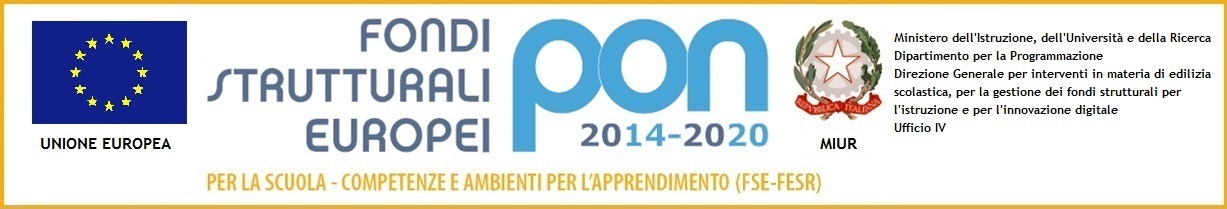 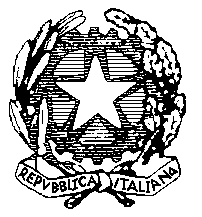 Istituto Comprensivo  “NINO  CORTESE”Sede Centrale via B. Croce 38  -   80026 CASORIA (NA)  Tel/Fax 081 7590420Tel. 081/5846655C.F. 93056830636                                      Cod. Mecc. NAIC8EN005E-Mail: naic8en005@istruzione.it; naic8en005@pec.istruzione.it;	www.icninocortese.gov.it Agli AttiAl Sito WEB della scuolaProt. n.3683/B15a					        Casoria, 11/10/2019					Programma Operativo Nazionale 20014-2020.Titolo progetto: “Mettiamoci in gioco”-10.2.2A-FSEPON-CA-2019-43“Competenze di base 2”.VERBALE DI VALUTAZIONE CURRICULA ESPERTI E TUTOR INTERNIOggi alle ore 12,00, presso l'ufficio di Presidenza della NINO CORTESEdiCasoria (NA), si è proceduto alla valutazione dei curriculum vitae delle candidature pervenute a seguito dell’Avviso di reperimento di figura professionali (Esperti e Tutor) relative al progetto 10.2.2A-FSEPON-CA-2019-43(prot.N.3366/B15 del 28/09/2019), dal titolo “Mettiamoci in gioco”.La Commissione di valutazioneè composta da:Il Dirigente Scolastico Prof. Giuseppe ESPOSITO (con funzione di Presidente);Il DSGA Gennaro CerchiaLa Prof.ssa Troiano Emma docente di questa istituzione scolastica La Prof.ssa Troiano Emmaassume la funzione di verbalizzante.Esperti e Tutor che hanno presentato regolare istanza di selezione entro i termini predisposto dall’Avviso  sono i seguenti:Visto  le  domande pervenute per gli  incarichi  di Tutor ed Esperti, di cui al  bando prot. N. 3366/B15a del 28/09/2019, la Commissione valuta attentamente i curriculum dei singoli candidati ritenendoli idonei per tali funzioni.Il Dirigente Scolastico predispone di seguito una graduatoria di meritoAlle ore 14,30 terminano i lavori della Commissione.Il Dirigente Scolastico, Prof. Giuseppe EspositoFirma autografa omessa ai sensi dell'art. 3 del Dlgs n.39/1993 ESPERTOModulo per cui si candidaProt. candidaturaSomelli Lorenzo“Le parole nello scrigno 2”3548/B15a del 08/10/2019Ciriello Antonietta“Una Matematica da favola”3551/B15a del 08/10/2019D’Auria Emanuela“Una Matematica da favola”3554/B15a del 08/10/2019Longobardo Assunta“Le cosmicomiche:narrare le scienze”3541/B15a del 08/10/2019Perillo Angela Maria“Problemi senza problemi”3476/B15a del 03/10/2019TUTORModulo per cui si candidaProt. candidaturaEsposito Annamaria“Le parole nello scrigno” 3540/B15a del 08/10/2019Marchitelli Elena Margherita“Le cosmicomiche:narrare le scienze”3542/B15a del 03/10/2019Costanzo Raffaela“Una matematica da favola”3549/B15a del 08/10/2019Santalucia Rosario“Problemi senza problemi”3512/B15a del 07/10/2019Ferrante Assunta“Le parole nello scrigno 2”3539/B15a del 08/10/2019Bellucci Lina“Le parole nello scrigno”Titolo Modulo ESPERTOTUTOR“Le parole nello scrigno 2”Somelli LorenzoFerrante Assunta“Una Matematica da favola”D’Auria EmanuelaCostanzo Raffaela“Le cosmicomiche:narrare le scienze”Longobardo AssuntaMarchitelli Elena Margherita“Problemi senza problemi”Perillo Angela MariaSantalucia Rosario“Le parole nello scrigno”Esposito AnnamariaBellucci Lina